- JÁLUID JIELLA VÁRJJAGIS  -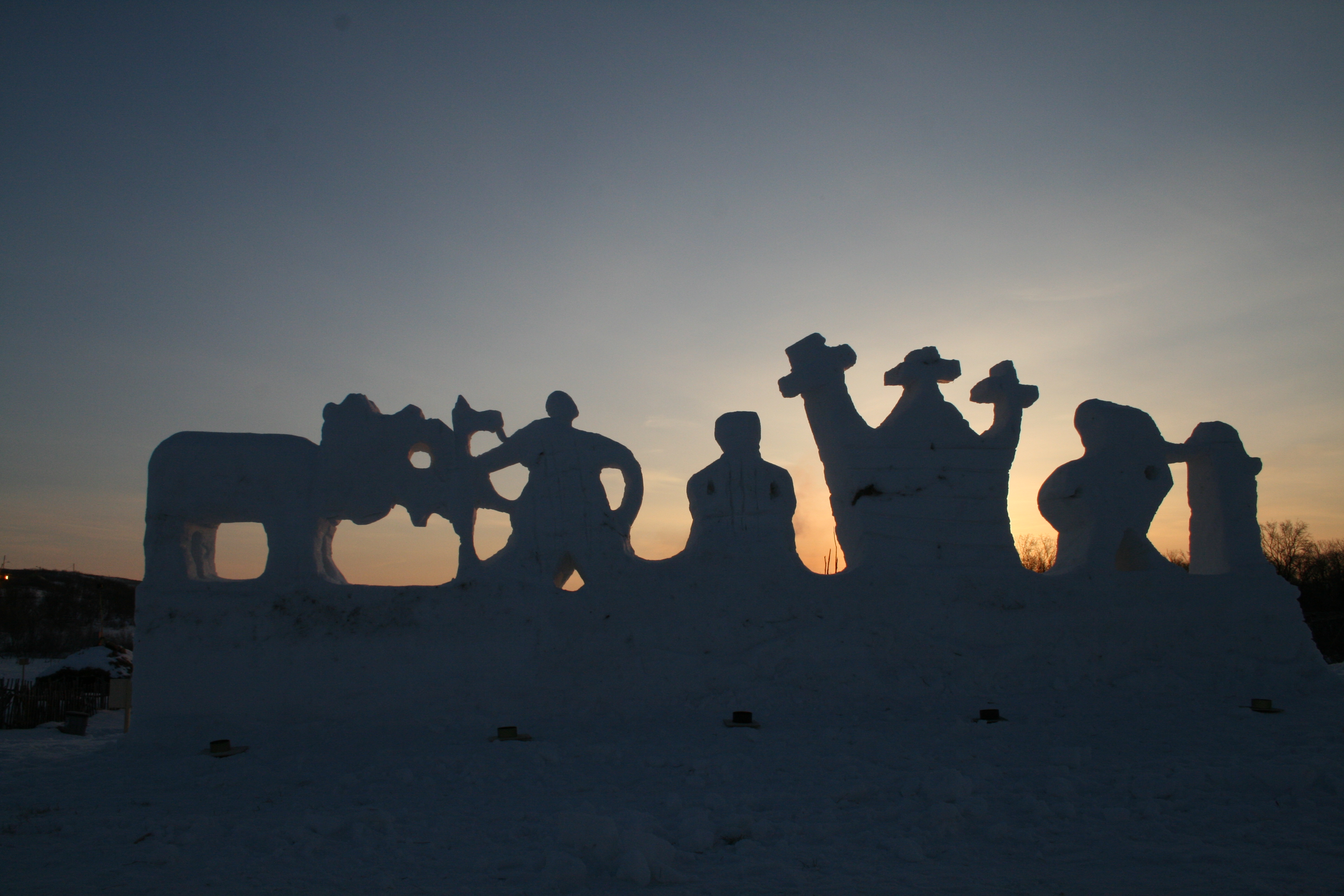 Njukčamánu 13.-14.b.Báiki: Várjjat Sámi MuseaMAŊŊEBÁRGGA NJUKČAMÁNU 13.b.tii. 19: ráhpat uvssaid, vuovdit káfe/váffeliid/márffiid• Musea čájáhusat Nuvttá sisabeassan!tii. 20: • Scene Finnmark lágida olgokonseartta: Niko Valkeapää, Vellykka fiasko,– nuvttá!• Beanavuoddjiid bisánanbáiki rahpasatii. 22: • Musea gidde uvssaid • Beanavuoddjiid bisánanbáikkis leat doaimmat miehtá ija, Røde Kors leat maid dás. Olbmot geat háliidat sáhttet dola gáttis čohkkát • Mii vuordit beanaráidduid…GASKAVAHKKU NJUKČAMÁNU 14.b.• Váldodoalut Vuonnabađas •tii. 07: Musea rahpasa – vuovdit káfe, váffeliid ja márffiidMuđui: Museas fidne oastit márffiid/bruvssa/káfe/váffeliid• Skuvlamánáin leat doaimmat • Beanaráiddut bohtet sisa miehtá beaivvi• Dieđuid beanavuodjima birra oaččut dađistaga • Musea čájáhusaid lea vejolaš geahččat nuvttáBURES BOAHTIN!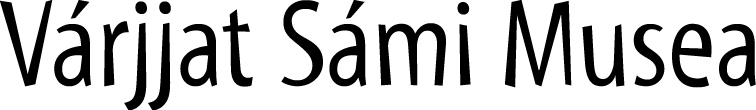 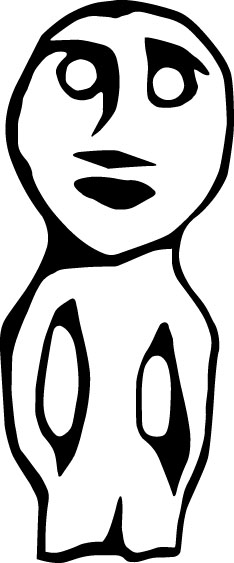 